ESCUELA PARTICULAR LOS PAÍSES BAJOS                                     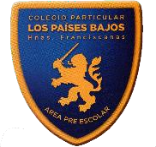 FUNDACIÓN MADRE MARÍA JOSÉLAS CATALPAS N°79-ESTACIÓN CENTRAL                                                                        TELEFONO:7792840  RBD 9916-3                 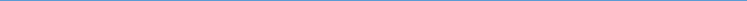 PROTOCOLO PARA EL RECONOCIMIENTO DE IDENTIDAD DE GÉNERO DE NIÑAS, NIÑOS Y ADOLESCENTES TRANS DISPOSICIONES GENERALES                                                   Escuela de Párvulos                                                “Los Países Bajos”    2023Art. 1. El presente documento nace como respuesta la Resolución Exenta Nº812 de la Superintendencia de Educación, con fecha 21 de diciembre del año 2021, cuya materia es “Garantizar el derecho a la identidad de género de niñas, niños y adolescentes en el ámbito educacional.” que mandata a los Sostenedores a “tomar las medidas administrativas, sociales y educativas apropiadas para proteger y garantizar los derechos de las niñas, niños y Estudiantes contra toda forma de acoso discriminatorio”. Art. 2. Es por lo anteriormente señalado que el presente protocolo tiene por objetivo asegurar el derecho a la educación y la identidad de género de niños, niñas y estudiantes mediante una serie de medidas que buscan apoyar su proceso de reconocimiento de identidad de género en la comunidad escolar, siempre velando por el cuidado de su integridad moral, física y psicológica además del cumplimiento de todos sus derechos. CONCEPTOS GENERALES Y DEFINICIONES Art. 3. Para los efectos de lo establecido en el presente protocolo, se han asumido las definiciones adoptadas oficialmente por el Ministerio de Educación de Chile. GÉNERO Art. 4. Se refiere a los roles, comportamientos, actividades y atributos construidos social y culturalmente en torno a cada sexo biológico, que una comunidad en particular reconoce en base a las diferencias biológicas.IDENTIDAD DE GÉNERO Art. 5. Convicción personal e interna de ser hombre o mujer, tal como la persona se percibe a sí misma, la cual puede corresponder o no con el sexo y nombre verificados en el acta de inscripción de nacimiento. EXPRESIÓN DE GÉNERO Art. 6. Manifestación externa del género de la persona, la cual puede incluir modos de hablar o vestir, modificaciones corporales, o formas de comportamiento e interacción social, entre otros aspectos. TRANS Art. 7. Término general referido a personas cuya identidad y/o expresión de género no se corresponde con las normas y expectativas sociales tradicionalmente asociadas con el sexo verificado en el acta de inscripción de nacimiento. Art. 8. En el presente documento, se entenderá como "Trans", a toda persona cuya identidad de género difiera del sexo asignado al nacer. PRINCIPIOS ORIENTADORES DEL PRESENTE PROTOCOLO Art. 9. Los principios orientadores son: 1. Dignidad Del Ser Humano. 2. Interés Superior Del Niño, Niña Y Adolescente. 3. No Discriminación Arbitraria. 4. Principio De Integración E Inclusión.5. Principios Relativos Al Derecho A La Identidad De Género. 	A. Principio De La No Patologización.	B. Principio De La Confidencialidad. 	C. Principio De La Dignidad En El Trato.	D. Principio De La Autonomía Progresiva. DERECHOS QUE ASISTEN A LAS NIÑAS, NIÑOS Y ADOLESCENETES ESTUDIANTES TRANS Art. 10. En el ámbito educacional, las niñas, niños y adolescentes Trans, en general, gozan de los mismos derechos que todas las personas sin distinción o exclusión alguna, consagrados en la Constitución Política de la República; el DFL N°2, de 2009, del Ministerio de Educación, los tratados Internacionales sobre Derechos Humanos ratificados por Chile y que se encuentran vigentes, en especial, la Convención sobre Derechos del Niño, como los demás establecidos en la normativa educacional aplicable a esta materia. Art. 11. Sin embargo, producto de la vulneración sistemática de los derechos de niñas, niños y adolescentes en razón de su identidad de género, es necesario poner especial énfasis en el resguardo de los siguientes derechos que se derivan de la normativa educacional antes referida: 1. Derecho a acceder o ingresar a los Establecimientos educacionales, a través de mecanismos de admisión transparentes y acordes a la normativa vigente. 2. Derecho a permanecer en el sistema educacional formal, a ser evaluados y promovidos mediante procedimientos objetivos y transparentes de igual manera que sus pares.3. Derecho a recibir una educación que les ofrezca oportunidades para su formación y desarrollo integral, atendiendo especialmente las circunstancias y características del proceso que les corresponde vivir. 4. Derecho a participar, a expresar su opinión libremente y a ser escuchados en todos los asuntos que les afectan en especial cuando tienen relación con decisiones sobre aspectos derivados de su identidad de género.5. Derecho a recibir una atención adecuada, oportuna e inclusiva en el caso de tener necesidades educativas especiales, en igualdad de condiciones que sus pares. 6. Derecho a no ser discriminados o discriminadas arbitrariamente por el Estado ni por las comunidades educativas en ningún nivel ni ámbito de la trayectoria educativa. 7. Derecho a que se respete su integridad física, psicológica y moral, no pudiendo ser sujeto de tratos vejatorios o degradantes por parte de ningún miembro de la Comunidad Educativa. 8. Derecho a estudiar en un ambiente de respeto mutuo, con un trato digno e igualitario en todos los ámbitos, en especial en el de las relaciones interpersonales y de la buena convivencia. 9. Derecho al reconocimiento y protección de su identidad y expresión de género. 10. Derecho al libre desarrollo de la persona. PROCEDIMIENTO PARA EL RECONOCIMIENTO DE IDENTIDAD DE GÉNERO Art. 12. Solicitud de Entrevista: El Padre, Madre, Tutor Legal y/o Apoderado de aquellas niñas, niños y adolescentes Trans, como así también él o la Estudiante, en caso de ser mayor de 14 años, podrán solicitar al Establecimiento Educacional el reconocimiento de su identidad de género, medidas de apoyo y adecuaciones pertinentes a la etapa por la cual transita su hijo, pupilo o Estudiante. Art. 13. Para ello, deberán solicitar una entrevista o reunión con el Director del Establecimiento. Esta solicitud deberá realizarse por escrito a través del conducto general establecido o en forma presencial con la secretaria de Dirección. Una vez recibida la solicitud de entrevista el Director tendrá un plazo de cinco (5) días hábiles para concretar dicho encuentro. ENTREVISTA Art. 14. De la entrevista, se levantará acta la cual deberá ser firmada por el Padre, Madre, Tutor Legal del Estudiante, o el mismo estudiante si es mayor de 14 años. (Se sugiere que junto a la solicitud se presenten antecedentes de respaldo emitidos por los profesionales de la salud que han acompañado al niño, niña o adolescente Trans en su proceso de reconocimiento de identidad de género, esto con el objetivo de permitir al Establecimiento conocer en profundidad la etapa en que se encuentra el Estudiante, las características de la misma y sus requerimientos especiales). Art. 15. De los acuerdos arribados, todas las autoridades y todos los adultos que trabajan en el establecimiento educacional, deberán velar por el respeto al derecho de su privacidad, resguardando que sea la niña, niño o estudiante quien decida cuándo y a quien comparte su identidad de género. Art. 16. Si a la entrevista se presentase sólo el estudiante o  uno de los Padres, el Director del Establecimiento informará al Padre o Madre presente que respetando lo indicado por el ordinario Nº 027 de la Superintendencia de Educación con fecha 11 de enero del año 2016 cuya materia indica “Fija sentido y alcance de las disposiciones sobre derechos de padres, madres y Apoderados en el ámbito de la educación” es su deber informar a ambos Padres, para esto tomará contacto el Padre y/o Madre que se encuentre ausente para informarle.COMISIÓN PARA EL RECONOCIMIENTO DE IDENTIDAD DE GÉNERO DE NIÑOS, NIÑAS Y ADOLESCENTES TRANS Art. 17. Con el objetivo de resguardar el interés superior del niño, niña o adolescente y evitar tomar decisiones apresuradas, el Director conformará un equipo de trabajo, el que deberá estar compuesto al menos por:  Encargado de Convivencia Escolar, Psicóloga, Asistente Social y Profesor Jefe. Esta comisión de trabajo sesionará en un plazo máximo de 10 días hábiles luego de realizada la solicitud de reconocimiento de identidad de género al que se refiere el Art. 15, siendo su principal objetivo analizar las circunstancias y antecedentes que acompañan la solicitud para luego sugerir los pasos a seguir para el reconocimiento de la identidad de género del niño, niña o adolescente en la Comunidad Escolar.Art. 18. Las sugerencias que la comisión acuerde deberán ser presentadas en un informe escrito al Director del Establecimiento, y será este último, en conjunto con los padres, madre y/o tutor legal del Estudiante, o al mismo estudiante, si fuere mayor de 14 años, quienes acuerden las estrategias a seguir par abordar el tema de la mejor manera posible. Art. 19. En todas las etapas del presente protocolo la comisión indicada en el Art. 17 y el Director del Establecimiento asegurarán a todas las partes la mayor confidencialidad, privacidad y respeto por su dignidad y honra. ACUERDOS Y COORDINACIÓN Art. 20. Una vez  acordada las medidas para abordar la situación, el Director podrá pedir la participación de algún miembro de la comisión en caso de considerarlo un aporte necesario para el objetivo de la misma. Art. 21. La citación indicada en el artículo inmediatamente anterior deberá realizarse en un plazo máximo de quince días hábiles a partir de la fecha en que se realizó la solicitud formal de reconocimiento de identidad género indicada en el Art. 13. Art. 22. Las medidas de apoyo antes mencionadas deberán referirse como mínimo a: 1. Apoyo a la niña, niño o adolescente, y a su familia. 2. Orientación a la Comunidad Educativa. 3. Uso del nombre social en todos los espacios educativos. 4. Uso del nombre legal en documentos oficiales. 5. Presentación personal. 6. Utilización de servicios higiénicos. Art. 23. Los acuerdos en torno a las medidas de apoyo deberán constar en un Acta firmada por los asistentes a la reunión. CONSENTIMIENTO DEL NIÑO, NIÑA O ADOLESCENTE TRANS Art. 24. Adoptados los acuerdos en torno a las medidas de apoyo, y antes de su implementación, estas deberán ser informadas al niño, niña o adolescente, quien deberá manifestar su consentimiento a cada una de las medidas de apoyo y solicitar modificaciones en caso de ser necesario. Se deja establecido en forma expresa que no se implementará ninguna medida, aun cuando sea solicitada por el padre, madre y/o tutor legal en tanto esta no cuente con el consentimiento del Estudiante. Art. 25. Las medidas de apoyo acordadas y el consentimiento del niño, niña o adolescente deberán quedar registradas en un acta de la reunión. MEDIDAS DE APOYO PARA EL PROCESO DE RECONOCIMIENTO DE IDENTIDAD DE GÉNERO Art. 26. Toda medida de apoyo deberá siempre velar por el resguardo de la integridad física, psicológica y moral del niño, niña o adolescente Trans. Así también, atendida la etapa de reconocimiento e identificación que vive la niña, niño o adolescente, las autoridades y todos los adultos que conforman la Comunidad Educativa, deberán velar por el respeto del derecho a su privacidad, resguardando que sea la niña, niño o Estudiante quien decida cuándo y a quién comparte su identidad de género. Toda medida adoptada deberá ser consentida previamente por la niña, niño o adolescentes, por su padre, madre o tutor legal o apoderado.  Estas medidas podrán ser revisadas cuantas veces sea necesaria. APOYO A LA NIÑA, NIÑO O ESTUDIANTE, Y A SU FAMILIA Art. 27. El Equipo Directivo del Establecimiento deberá velar porque exista un diálogo permanente y fluido entre la o el profesor Jefe, o quien cumpla labores similares y la niña, niño o adolescente y su familia, especialmente para coordinar y facilitar acciones de acompañamiento y su implementación en conjunto, que tiendan a establecer los ajustes razonables en relación con la Comunidad Educativa, tal como la utilización de lenguaje inclusivo para eliminar estereotipos de género, entre otros. ORIENTACIÓN A LA COMUNIDAD EDUCATIVA Art. 28. El Equipo Directivo del Establecimiento deberá promover espacios de reflexión, orientación, capacitación, acompañamiento y apoyo a los miembros de la Comunidad Educativa, con el objeto de garantizar la promoción y resguardo de los derechos de las niñas, niños y adolescentes Trans. USO DEL NOMBRE SOCIAL EN TODOS LOS ESPACIOS EDUCATIVOSArt. 29. Las niñas, niños y adolescentes Trans mantienen su nombre legal en tanto no se produzca el cambio de la partida de nacimiento en los términos establecidos en la Ley N°21.120, que regula esta materia. Sin embargo, como una forma de velar por el respeto de su identidad de género, las autoridades de los Establecimientos educacionales deberán instruir a todos los adultos responsables de impartir clases en el curso al que pertenece la niña, niño o adolescente Trans, para que usen el nombre social correspondiente; lo que deberá ser solicitado por el Padre, Madre, Apoderado, Tutor Legal o el o la Estudiante en caso de ser mayor de 14 años. En los casos que corresponda, esta instrucción será impartida a todos los funcionarios y funcionarias del Establecimiento, procurando siempre mantener el derecho de privacidad, dignidad, integridad física, moral y psicológica del niño, niña o adolescente. Art. 30. Todas las personas que componen la Comunidad Educativa, así como aquellos que forman parte del proceso de orientación, apoyo, acompañamiento, y supervisión del Establecimiento educacional, deberán tratar siempre y sin excepción a la niña, niño o adolescente, con el nombre social que ha dado a conocer en todos los ambientes que componen el espacio educativo. USO DEL NOMBRE LEGAL EN DOCUMENTOS OFICIALES Art. 31. El nombre legal de la niña, niño o Estudiante Trans seguirá figurando en los documentos oficiales del Establecimiento tales como el Libro de Clases, Certificado Anual de Notas, Licencia de Educación Media, entre otros, en tanto no se realice el cambio de identidad en los términos establecidos en la normativa vigente. Art. 32. Sin perjuicio de lo anterior, los Establecimientos Educacionales podrán agregar en el Libro de Clases el nombre social de la niña, niño o adolescente para facilitar la integración del Alumno o alumna y su uso cotidiano, sin que este hecho constituya infracción a las disposiciones vigentes que regulan esta materia. Asimismo, se podrá utilizar el nombre social informado por el Padre, Madre, Apoderado o Tutor del niño, niña o Estudiante en cualquier otro tipo de documentación afín, tales como Informes de Personalidad, Comunicaciones al Apoderado, Informes de Especialistas de la institución, diplomas, listados públicos, etc. PRESENTACIÓN PERSONAL Art. 33. El niño, niña o adolescente tendrá el derecho de utilizar el uniforme, ropa deportiva y/o accesorios que considere más adecuados a su identidad de género, respetando siempre lo indicado por el Reglamento interno del Establecimiento en torno al uso de uniforme y presentación personal. UTILIZACIÓN DE SERVICIOS HIGIÉNICOS Art. 34. Se deberá dar las facilidades a las niñas niños y adolescentes Trans para el uso de baños y duchas de acuerdo a las necesidades propias del proceso que estén viviendo, respetando su identidad de género. El Establecimiento educacional en conjunto con el niño, niña o adolescente y la familia deberá acordar las adecuaciones razonables procurando respetar el interés superior de la niña, niño o adolescente, su privacidad, e integridad física, psicológica y moral. Las adecuaciones podrán considerar baños inclusivos u otras alternativas previamente acordadas, dentro de las posibilidades que permita la infraestructura existente en el Colegio. RESOLUCIÓN DE DIFERENCIAS Art. 35. En caso de existir diferencias entre el Establecimiento, la familia y/o el Estudiante, respecto de las medidas de apoyo para el proceso de reconocimiento de identidad de género del niño, niña o adolescente Trans, el Establecimiento solicitará apoyo a la Superintendencia de Educación a través de su servicio de mediación. La misma acción se llevará a cabo en el escenario que sea el Estudiante menor de edad quien realice la solicitud de iniciar el reconocimiento de su identidad de género sin apoyo de su(s) Apoderado(s).AñoResponsables2023Equipo DirectivoDirectora, Fernanda Rojas V. Jefa de UTP, Paula Beltrán.Administradora, Alejandra Chaura A.Encargada Pastoral, Pilar Hernández